OSNOVNA ŠKOLA IVANA PERKOVCA     Šenkovec, Zagrebačka 30    Š k o l s k a  k u h i n j a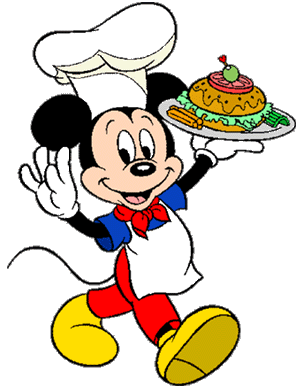 J  E  L  O  V  N  I  K  PRODUŽENI BORAVAK05.06.2023. – 09.06.2023.RUČAK					UŽINAPONEDJELJAK:Juneći saft, njoki, polubijeli kruh, salata					     Medenjaci, mlijeko, voćeUTORAK:Varivo od kelja s kobasicama, 						                           Sendvič, sokkukuruzni/polubijeli kruh		SRIJEDA:Lazanje s mljevenim mesom, polubijeli kruh, 	    Kruh, Linolada, čaj s medom i limunomsalata s kukuruzomČETVRTAK:/PETAK:/D o b a r   t e k !